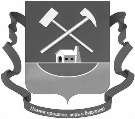 Муниципальное образование Гайский городской округ Оренбургской областиФИНАНСОВОЕ УПРАВЛЕНИЕ АДМИНИСТРАЦИИ ГАЙСКОГО ГОРОДСКОГО ОКРУГАП Р И К А З31.12.2019                                                                                                                     № 35                                                    О внесении изменений                        в приказ  от 29.12.2017г. № 44 «Об учетной   политике»В соответствии с Приказом Минфина России от  6 декабря 2010 г. N 162н «Об утверждении Плана счетов бюджетного учета и Инструкции по его применению»,  Приказом  Минфина России от 29.11.2017 N 209н  «Об утверждении Порядка применения классификации операций сектора государственного управления»,    решением Гайского городского Совета депутатов  от   24 декабря 2019 № 437  «О бюджете Гайского городского округа на 2020 год и на плановый период 2021-2022 годов», приказом Минфина России от 07.12.2018 N 256н «Об утверждении федерального стандарта бухгалтерского учета для организаций государственного сектора «Запасы»    приказываю:1. Приложение 2 «Рабочий план счетов бухгалтерского учета Финансового управления  администрации   Гайского городского округа» приказа от 29.12.2017 г. № 44 «Об учетной политике» изложить в новой редакции.2. Раздел 3 «Материальные запасы» приказа от 29.12.2017 г. № 44 «Об учетной политике» изложить в новой редакции:«3.1. Основными группами материальных запасов в учреждении являются:- материалы - материальные ценности, используемые в текущей деятельности в течение периода, не превышающего 12 месяцев, независимо от их стоимости;- иные материальные запасы. Для материальных запасов, которые учреждение использует дольше 12 месяцев,  срок полезного использования определяется  комиссией по поступлению и выбытию активов. 3.2. Запасы в учете отражаются по индивидуальным наименованиям. 3.3.  Оценка материальных запасов, приобретенных за плату, осуществляется по первоначальной стоимости приобретения с учетом расходов, связанных с их приобретением.При одновременном приобретении нескольких видов материальных запасов расходы, связанные с их приобретением, распределяются пропорционально договорной цене приобретаемых материальных запасов.3.4. Признание в учете материалов, полученных при ликвидации нефинансовых материальных активов, отражается по справедливой стоимости, определяемой методом рыночных цен.        3.5. Выдача запасных частей, канцелярских товаров и хозяйственных материалов на нужды учреждения оформляется Ведомостью выдачи материальных ценностей на нужды учреждения (ф. 0504210), основанием для отражения в бухгалтерском учете учреждения выбытия со счетов бухгалтерского учета материальных запасов является Акт о списании материальных запасов (ф. 0504230).3.6.  Выбытие материальных запасов признается по средней стоимости запасов. Средняя стоимость запасов определяется в момент их отпуска, при этом в расчет включаются количество и стоимость материалов на начало месяца и все поступления и выбытия до момента отпуска.        3.7. При оформлении Приходного ордера на приемку материальных ценностей (ф. 0504207) в строках «Сдал» проставление подписей осуществляется сотрудником, получившим материальные ценности (нефинансовые активы) (на основании доверенности) у поставщика по накладной, а в строке «Ответственный исполнитель» - работник отдела бухгалтерского учета.3.8. Постоянно действующая инвентаризационная комиссия  в рамках годовой инвентаризации, проводимой в целях составления годовой отчетности,  определяет статус объекта , характеризующий его состояние (в эксплуатации, не соответствует требованиям эксплуатации,  временно не эксплуатируется, отсутствие потребности в эксплуатации), и целевую функцию (эксплуатируется, подлежит ремонту, продолжить хранение, списание), которые отражаются в инвентаризационной описи (ф.0504087).3.9. Подлежащая возмещению виновными лицами сумма ущерба, причиненного в результате хищений, недостач, порчи и пр., признается по справедливой стоимости, определяемой методом рыночных цен».3. Настоящий приказ распространяется на правоотношения с 01.01.2020 г.Начальник  Финансового  управления	администрации Гайского городского округа   	                           Г.Ю. Данилина